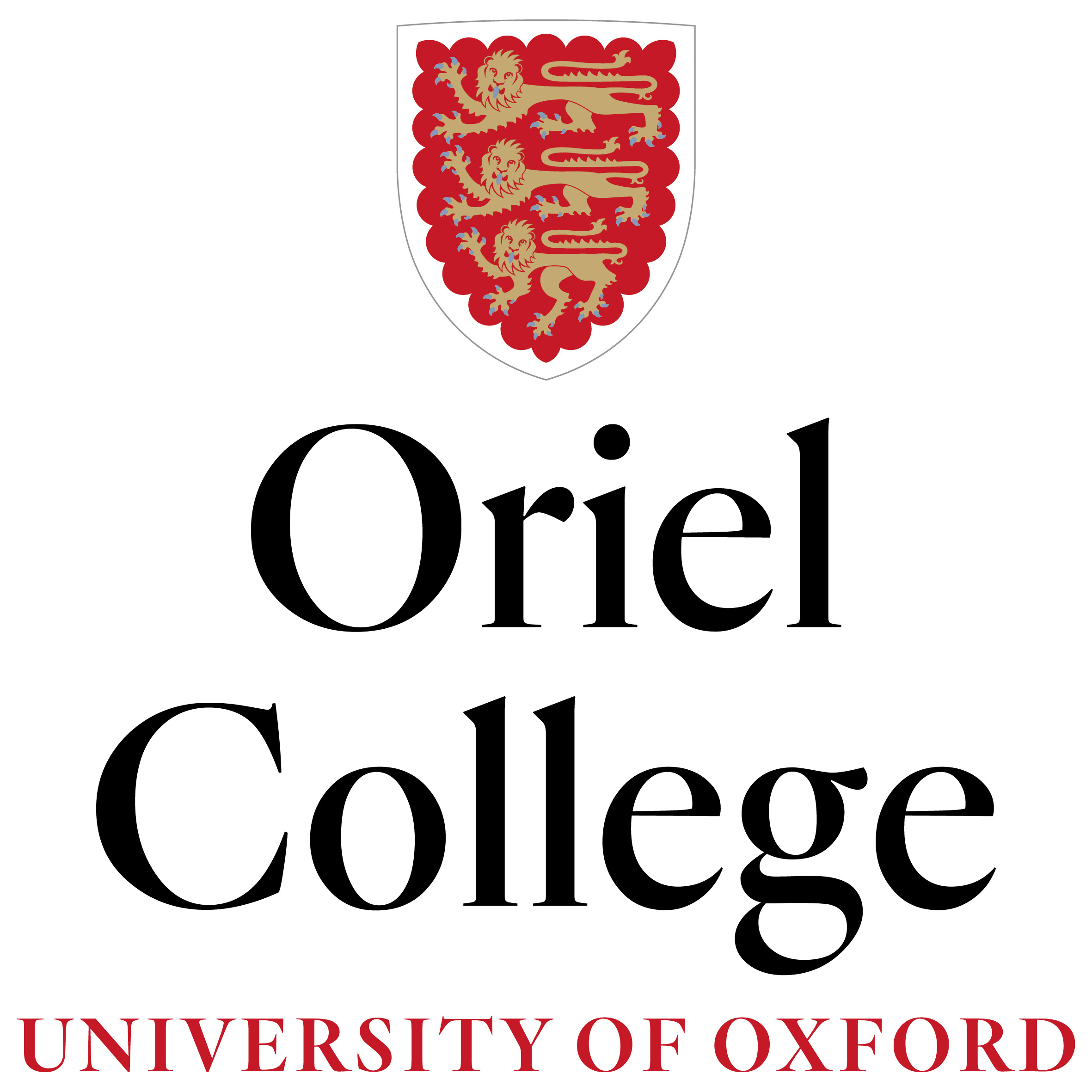 The Rex Nettleford Essay Prize for UK Year 12 StudentsTeacher’s DeclarationCandidate’s name:					………………………………………………….Teacher’s name: 					…………………………………………………..Teacher’s E-mail address:				……………………………………………………School Name:						…………………………………………………..School Address:		                                            	……………………………………………………		                                                           	……………………………………………………                                                                                         	……………………………………………………DeclarationI certify that I am a teacher of the above-named candidate, that I have not aided the candidate, and that the essay submitted by the candidate for the Rex Nettleford Prize is not part of the A-level syllabus the candidate is studying.Teacher’s signature: ………………………………………………..Please return this form to the candidate for inclusion with their submission.